La Faculté Francophone de Médecine Intégrée vous présente ses prochains cours :Contact, renseignements & inscription au 06 07 21 70 60 (France) ou 021 703 05 23 (Suisse) ou par e-mail à contact2fmi@gmail.com		Et sur le site : www.medecine-integree.com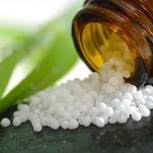 Homéopathie – 1ère et 2ème annéeL’homéopathie vise à soigner en administrant des remèdes individualisés en doses infinitésimales, selon des règles précises.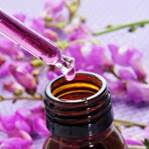 Naturopathie – 1ère et 2ème annéeCette formation permet d'acquérir une bonne connaissance de l’hygiène vitale, de la diététique, de la psychothérapie, du massage et de la micro-nutrition.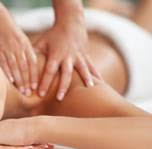 MTC – 1ère et 2ème annéeCette formation traditionnelledonne les clefs du diagnosticainsi que des thérapies de lamédecine chinoise.Santé animale – 1ère annéedès septembre 2017Comprendre, nourrir et accompagnerles animaux à la ville et à la campagne.Herboristerie – 1ère annéedès septembre 2017Ce cours, basé sur le diplôme belge,vous permettra d’être à l’aise dans le conseil en phyto-aromathérapieAcupuncture dentaire (FMC)dès septembre 2017Soulagez douleurs et inflammationsen trois séminaires intensifs(réservés aux professionnels)Biologie fonctionnelle (FMC) … les examens « anti-âge », clefs des déblocages : intéresse toutes les filières.